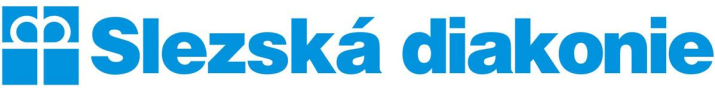 SILOE Ostrava, centrum denních služebRolnická 55, Ostrava - Nová Ves, 709 00Tel.: +420 734 769 700, +420 733 142 426E-mail: siloe@slezskadiakonie.czŽádost o poskytování sociální službyJméno zájemce:……………………………………………………………………………….Rok narození: ………………………………………………………………………………….Adresa:………………………………………………………………………………………….Opatrovník (zákonný zástupce):…………………………………………………………….Pečující osoba (tel. kontakt):……………………………………………………………….Požadavek na termín: ………………………………………………………………………………………………….…………………………………………………………………………………………………Důvod využití Centra denních služeb: ………………………………………………………………………………………………….…………………………………………………………………………………………………Svým podpisem žadatel souhlasí do zařazení evidence žadatelů o službu. Podpis zájemce:					Podpis pečující osoby:……………………………………….		………………………………………..Žádost přijal/a dne: ……………………………................................................................Jméno, příjemní, prac. pozice…………………………………….. ...................................(pakliže žádost přijímá někdo jiný, než sociální pracovník služby)Žádost o poskytování sociální služby je podávána v případě plné kapacity odlehčovací služby a je evidována v kanceláři sociálního pracovníka. Při uvolnění kapacity se postupuje dle S3. Doba uchování dokumentu Žádost o poskytování sociální služby je stanovena na nejdéle 10 let od ukončení Smlouvy o poskytování služeb. V případě, že smlouva nebude uzavřena, dochází ke skartaci dokumentů po 5 letech od data jednání se zájemcem o službu. 